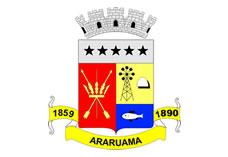 ESTADO DO RIO DE JANEIROPrefeitura Municipal de AraruamaSecretaria Municipal de SAÚDEFUNDO MUNICIPAL DE SAÚDECONTRATO DE AQUISIÇÃO Nº. 053/SESAU/2017MUNÍCIPIO DE ARARUAMA E SECRETARIA MUNICIPAL DE SAÚDE – SESAU (CONTRATANTE) LM TELECOMUNICAÇÕES COMÉRCIO E SERVIÇOS EIRELI ME (CONTRATADA).EXTRATOPARTES: Município de Araruama e Secretaria Municipal de Saúde – SESAU (Contratante) e LM TELECOMUNICAÇÕES COMÉRCIO E SERVIÇOS EIRELI ME  -  CNPJ  05.673.486/0001-42 (Contratada).OBJETO: O objeto do presente contrato é a aquisição de equipamentos/material permanente (Recurso de emenda parlamentar n. 15040005 – proposta n. 11885.839000/1150-02 – Fundo Nacional de saúde – Ministério da Saúde) para atender as necessidades dos Postos de saúde (PS) e postos de Saúde das famílias (PSF) do Município de Araruama/RJ, conforme termo de referência (anexo I) do contrato de licitação, em atendimento a Secretaria Municipal de Saúde – SESAU, contidos no Pregão Presencial n. 47/2017, bem como de acordo com a proposta apresentada pela contratada e demais disposições constantes do  processo administrativo sob o número 401/2017.PRAZO:  05 (cinco) diasVALOR:  R$ 70.355,50 (Setenta mil, trezentos e cinquenta e cinco reais e cinquenta centavos)DATA DA CELEBRAÇÃO: 14 de julho de 2017.